MAHENDRAN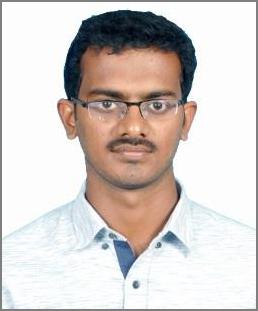 Sharjah, UAE.Mahendra.382887@2freemail.com Career ObjectiveTo work in an innovative and challenging environment which gives an opportunity to learn more and I will execute my skills at the level of best for the company's growth.Experience Details2 years of experience in Site Engineer:Organization	: Sri Guru Constructions, Chennai.Period	: May 2015 to April 20171 year experience in AutoCAD Draftsman:Organization	: Saanvi Structurals, Chennai.Period	: April 2017 to June 2018SummaryExperienced in preparing AutoCAD drafting for construction projects.Completion of buildings as per drawings from foundation to finishing.Preparation of RA bills according to the approved BOQ of the projects and find out the Quantity deviations.Study of architectural & structural drawings.Making Bar bending Schedule as per drawing.Taking care of quality of materials for Concrete.Co-ordinate with Architect, PMC and Structural consultant.Projects HandledUltra luxury Row houses at Kolapakkam, Chennai (G+2, 14Plots).Hostel Construction at Navalur, Chennai (G+4).Software skillsAuto CADSTAAD.ProMS OfficeEducational Qualification:B.E. Civil Engineering from Dr.Sivanthi Aditanar College of Engineering, Anna University Chennai in year 2015.HSC from H.N.Hr.Sec.School, Kadambur, Tuticorin(Dt) in year 2011.SSLC from H.N.Hr.Sec.School, Kadambur, Tuticorin(Dt) in year 2009.Self EvaluationAbility to work hard and handle crisis situation & face challenges.Capable of working independently and in a team.Can follow rigid time schedules and capable of taking up responsibilities.I declare that the information furnished above is true to the best of my knowledge.Personal DetailsPersonal DetailsDate of BirthDate of BirthDate of Birth:18-07-1994Languages knownLanguages knownLanguages known:English, Tamil, Telugu, MalayalamVisa StatusVisa StatusVisa Status:Visit VisaDeclaration